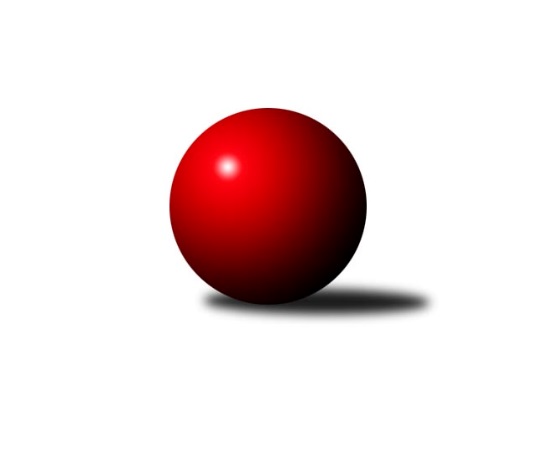 Č.2Ročník 2023/2024	19.5.2024 3. KLM D 2023/2024Statistika 2. kolaTabulka družstev:		družstvo	záp	výh	rem	proh	skore	sety	průměr	body	plné	dorážka	chyby	1.	TJ Sokol Slavonice	2	2	0	0	12.0 : 4.0 	(30.0 : 18.0)	3291	4	2234	1058	31	2.	KK Jihlava B	2	2	0	0	12.0 : 4.0 	(29.0 : 19.0)	3372	4	2262	1110	24.5	3.	SK Baník Ratíškovice A	2	2	0	0	12.0 : 4.0 	(28.0 : 20.0)	3363	4	2214	1150	33	4.	TJ Centropen Dačice B	2	1	0	1	11.0 : 5.0 	(27.5 : 20.5)	3320	2	2206	1114	31	5.	TJ Sokol Mistřín	2	1	0	1	11.0 : 5.0 	(25.0 : 23.0)	3345	2	2262	1083	28.5	6.	KK Slavoj Žirovnice	2	1	0	1	9.0 : 7.0 	(23.5 : 24.5)	3247	2	2182	1066	40	7.	TJ Start Jihlava	2	1	0	1	7.0 : 9.0 	(24.5 : 23.5)	3310	2	2210	1101	36.5	8.	Vltavan Loučovice	2	1	0	1	6.0 : 10.0 	(22.0 : 26.0)	3202	2	2175	1028	40.5	9.	TJ Loko České Budějovice	2	1	0	1	6.0 : 10.0 	(19.5 : 28.5)	3191	2	2211	981	40.5	10.	TJ Sokol Vracov	2	0	0	2	4.0 : 12.0 	(21.0 : 27.0)	3201	0	2158	1043	30.5	11.	KK Orel Telnice	2	0	0	2	4.0 : 12.0 	(19.0 : 29.0)	3217	0	2187	1030	26.5	12.	TJ Sokol Husovice B	2	0	0	2	2.0 : 14.0 	(19.0 : 29.0)	3155	0	2198	957	43.5Tabulka doma:		družstvo	záp	výh	rem	proh	skore	sety	průměr	body	maximum	minimum	1.	TJ Centropen Dačice B	1	1	0	0	8.0 : 0.0 	(17.5 : 6.5)	3410	2	3410	3410	2.	TJ Sokol Slavonice	1	1	0	0	7.0 : 1.0 	(16.0 : 8.0)	3168	2	3168	3168	3.	KK Jihlava B	1	1	0	0	6.0 : 2.0 	(15.0 : 9.0)	3370	2	3370	3370	4.	SK Baník Ratíškovice A	1	1	0	0	6.0 : 2.0 	(14.0 : 10.0)	3409	2	3409	3409	5.	KK Slavoj Žirovnice	1	1	0	0	6.0 : 2.0 	(14.0 : 10.0)	3285	2	3285	3285	6.	TJ Loko České Budějovice	1	1	0	0	6.0 : 2.0 	(13.0 : 11.0)	3202	2	3202	3202	7.	TJ Start Jihlava	1	1	0	0	5.0 : 3.0 	(14.5 : 9.5)	3330	2	3330	3330	8.	Vltavan Loučovice	1	1	0	0	5.0 : 3.0 	(14.0 : 10.0)	3289	2	3289	3289	9.	TJ Sokol Mistřín	1	0	0	1	3.0 : 5.0 	(10.0 : 14.0)	3355	0	3355	3355	10.	TJ Sokol Vracov	1	0	0	1	2.0 : 6.0 	(10.0 : 14.0)	3308	0	3308	3308	11.	KK Orel Telnice	1	0	0	1	2.0 : 6.0 	(10.0 : 14.0)	3270	0	3270	3270	12.	TJ Sokol Husovice B	1	0	0	1	0.0 : 8.0 	(9.0 : 15.0)	3205	0	3205	3205Tabulka venku:		družstvo	záp	výh	rem	proh	skore	sety	průměr	body	maximum	minimum	1.	TJ Sokol Mistřín	1	1	0	0	8.0 : 0.0 	(15.0 : 9.0)	3334	2	3334	3334	2.	KK Jihlava B	1	1	0	0	6.0 : 2.0 	(14.0 : 10.0)	3374	2	3374	3374	3.	SK Baník Ratíškovice A	1	1	0	0	6.0 : 2.0 	(14.0 : 10.0)	3317	2	3317	3317	4.	TJ Sokol Slavonice	1	1	0	0	5.0 : 3.0 	(14.0 : 10.0)	3414	2	3414	3414	5.	TJ Centropen Dačice B	1	0	0	1	3.0 : 5.0 	(10.0 : 14.0)	3229	0	3229	3229	6.	KK Slavoj Žirovnice	1	0	0	1	3.0 : 5.0 	(9.5 : 14.5)	3209	0	3209	3209	7.	TJ Sokol Vracov	1	0	0	1	2.0 : 6.0 	(11.0 : 13.0)	3093	0	3093	3093	8.	TJ Start Jihlava	1	0	0	1	2.0 : 6.0 	(10.0 : 14.0)	3290	0	3290	3290	9.	TJ Sokol Husovice B	1	0	0	1	2.0 : 6.0 	(10.0 : 14.0)	3105	0	3105	3105	10.	KK Orel Telnice	1	0	0	1	2.0 : 6.0 	(9.0 : 15.0)	3164	0	3164	3164	11.	Vltavan Loučovice	1	0	0	1	1.0 : 7.0 	(8.0 : 16.0)	3115	0	3115	3115	12.	TJ Loko České Budějovice	1	0	0	1	0.0 : 8.0 	(6.5 : 17.5)	3180	0	3180	3180Tabulka podzimní části:		družstvo	záp	výh	rem	proh	skore	sety	průměr	body	doma	venku	1.	TJ Sokol Slavonice	2	2	0	0	12.0 : 4.0 	(30.0 : 18.0)	3291	4 	1 	0 	0 	1 	0 	0	2.	KK Jihlava B	2	2	0	0	12.0 : 4.0 	(29.0 : 19.0)	3372	4 	1 	0 	0 	1 	0 	0	3.	SK Baník Ratíškovice A	2	2	0	0	12.0 : 4.0 	(28.0 : 20.0)	3363	4 	1 	0 	0 	1 	0 	0	4.	TJ Centropen Dačice B	2	1	0	1	11.0 : 5.0 	(27.5 : 20.5)	3320	2 	1 	0 	0 	0 	0 	1	5.	TJ Sokol Mistřín	2	1	0	1	11.0 : 5.0 	(25.0 : 23.0)	3345	2 	0 	0 	1 	1 	0 	0	6.	KK Slavoj Žirovnice	2	1	0	1	9.0 : 7.0 	(23.5 : 24.5)	3247	2 	1 	0 	0 	0 	0 	1	7.	TJ Start Jihlava	2	1	0	1	7.0 : 9.0 	(24.5 : 23.5)	3310	2 	1 	0 	0 	0 	0 	1	8.	Vltavan Loučovice	2	1	0	1	6.0 : 10.0 	(22.0 : 26.0)	3202	2 	1 	0 	0 	0 	0 	1	9.	TJ Loko České Budějovice	2	1	0	1	6.0 : 10.0 	(19.5 : 28.5)	3191	2 	1 	0 	0 	0 	0 	1	10.	TJ Sokol Vracov	2	0	0	2	4.0 : 12.0 	(21.0 : 27.0)	3201	0 	0 	0 	1 	0 	0 	1	11.	KK Orel Telnice	2	0	0	2	4.0 : 12.0 	(19.0 : 29.0)	3217	0 	0 	0 	1 	0 	0 	1	12.	TJ Sokol Husovice B	2	0	0	2	2.0 : 14.0 	(19.0 : 29.0)	3155	0 	0 	0 	1 	0 	0 	1Tabulka jarní části:		družstvo	záp	výh	rem	proh	skore	sety	průměr	body	doma	venku	1.	KK Slavoj Žirovnice	0	0	0	0	0.0 : 0.0 	(0.0 : 0.0)	0	0 	0 	0 	0 	0 	0 	0 	2.	TJ Start Jihlava	0	0	0	0	0.0 : 0.0 	(0.0 : 0.0)	0	0 	0 	0 	0 	0 	0 	0 	3.	TJ Sokol Vracov	0	0	0	0	0.0 : 0.0 	(0.0 : 0.0)	0	0 	0 	0 	0 	0 	0 	0 	4.	TJ Sokol Husovice B	0	0	0	0	0.0 : 0.0 	(0.0 : 0.0)	0	0 	0 	0 	0 	0 	0 	0 	5.	SK Baník Ratíškovice A	0	0	0	0	0.0 : 0.0 	(0.0 : 0.0)	0	0 	0 	0 	0 	0 	0 	0 	6.	TJ Loko České Budějovice	0	0	0	0	0.0 : 0.0 	(0.0 : 0.0)	0	0 	0 	0 	0 	0 	0 	0 	7.	KK Jihlava B	0	0	0	0	0.0 : 0.0 	(0.0 : 0.0)	0	0 	0 	0 	0 	0 	0 	0 	8.	TJ Sokol Mistřín	0	0	0	0	0.0 : 0.0 	(0.0 : 0.0)	0	0 	0 	0 	0 	0 	0 	0 	9.	KK Orel Telnice	0	0	0	0	0.0 : 0.0 	(0.0 : 0.0)	0	0 	0 	0 	0 	0 	0 	0 	10.	TJ Sokol Slavonice	0	0	0	0	0.0 : 0.0 	(0.0 : 0.0)	0	0 	0 	0 	0 	0 	0 	0 	11.	Vltavan Loučovice	0	0	0	0	0.0 : 0.0 	(0.0 : 0.0)	0	0 	0 	0 	0 	0 	0 	0 	12.	TJ Centropen Dačice B	0	0	0	0	0.0 : 0.0 	(0.0 : 0.0)	0	0 	0 	0 	0 	0 	0 	0 Zisk bodů pro družstvo:		jméno hráče	družstvo	body	zápasy	v %	dílčí body	sety	v %	1.	Petr Votava 	TJ Start Jihlava  	2	/	2	(100%)	7	/	8	(88%)	2.	Michal Dostál 	TJ Sokol Slavonice 	2	/	2	(100%)	7	/	8	(88%)	3.	Patrik Solař 	KK Slavoj Žirovnice  	2	/	2	(100%)	7	/	8	(88%)	4.	Petr Janák 	TJ Centropen Dačice B 	2	/	2	(100%)	6.5	/	8	(81%)	5.	Pavel Blažek 	TJ Sokol Slavonice 	2	/	2	(100%)	6	/	8	(75%)	6.	Viktor Výleta 	SK Baník Ratíškovice A 	2	/	2	(100%)	6	/	8	(75%)	7.	Tomáš Bártů 	TJ Centropen Dačice B 	2	/	2	(100%)	6	/	8	(75%)	8.	Jaroslav Šerák 	SK Baník Ratíškovice A 	2	/	2	(100%)	6	/	8	(75%)	9.	Petr Valášek 	TJ Sokol Mistřín  	2	/	2	(100%)	6	/	8	(75%)	10.	Dominik Schüller 	SK Baník Ratíškovice A 	2	/	2	(100%)	6	/	8	(75%)	11.	Miroslav Kadrnoška 	TJ Sokol Slavonice 	2	/	2	(100%)	6	/	8	(75%)	12.	Tomáš Váňa 	KK Slavoj Žirovnice  	2	/	2	(100%)	5.5	/	8	(69%)	13.	Daniel Braun 	KK Jihlava B 	2	/	2	(100%)	5	/	8	(63%)	14.	Miroslav Čekal 	KK Slavoj Žirovnice  	2	/	2	(100%)	5	/	8	(63%)	15.	Josef Král 	KK Orel Telnice 	2	/	2	(100%)	5	/	8	(63%)	16.	Jaroslav Matějka 	KK Jihlava B 	2	/	2	(100%)	5	/	8	(63%)	17.	Pavel Kabelka 	TJ Centropen Dačice B 	2	/	2	(100%)	5	/	8	(63%)	18.	Miroslav Pešadík 	Vltavan Loučovice 	2	/	2	(100%)	4	/	8	(50%)	19.	Radim Pešl 	TJ Sokol Mistřín  	2	/	2	(100%)	4	/	8	(50%)	20.	Zbyněk Bábíček 	TJ Sokol Mistřín  	1	/	1	(100%)	4	/	4	(100%)	21.	Stanislav Partl 	KK Jihlava B 	1	/	1	(100%)	4	/	4	(100%)	22.	Jiří Vlach 	TJ Start Jihlava  	1	/	1	(100%)	4	/	4	(100%)	23.	Lukáš Novák 	KK Jihlava B 	1	/	1	(100%)	3	/	4	(75%)	24.	Jiří Rauschgold 	TJ Sokol Husovice B 	1	/	1	(100%)	3	/	4	(75%)	25.	Vojtěch Toman 	SK Baník Ratíškovice A 	1	/	1	(100%)	3	/	4	(75%)	26.	Dennis Urc 	SK Baník Ratíškovice A 	1	/	1	(100%)	3	/	4	(75%)	27.	Lukáš Klojda 	TJ Loko České Budějovice  	1	/	1	(100%)	3	/	4	(75%)	28.	Jan Sýkora 	TJ Loko České Budějovice  	1	/	1	(100%)	2	/	4	(50%)	29.	Roman Macek 	TJ Sokol Mistřín  	1	/	1	(100%)	2	/	4	(50%)	30.	Josef Blaha 	TJ Sokol Mistřín  	1	/	1	(100%)	2	/	4	(50%)	31.	Josef Gondek 	Vltavan Loučovice 	1	/	2	(50%)	6	/	8	(75%)	32.	Martin Čopák 	KK Jihlava B 	1	/	2	(50%)	5	/	8	(63%)	33.	Petr Polanský 	TJ Sokol Vracov 	1	/	2	(50%)	5	/	8	(63%)	34.	Pavel Polanský ml.	TJ Sokol Vracov 	1	/	2	(50%)	5	/	8	(63%)	35.	Petr Hlaváček 	TJ Start Jihlava  	1	/	2	(50%)	4.5	/	8	(56%)	36.	Ladislav Chalupa 	TJ Sokol Slavonice 	1	/	2	(50%)	4.5	/	8	(56%)	37.	David Drobilič 	TJ Sokol Slavonice 	1	/	2	(50%)	4.5	/	8	(56%)	38.	Milan Mikáč 	KK Orel Telnice 	1	/	2	(50%)	4	/	8	(50%)	39.	Dušan Rodek 	TJ Centropen Dačice B 	1	/	2	(50%)	4	/	8	(50%)	40.	Roman Doležal 	TJ Start Jihlava  	1	/	2	(50%)	4	/	8	(50%)	41.	Lukáš Prkna 	TJ Centropen Dačice B 	1	/	2	(50%)	4	/	8	(50%)	42.	Tomáš Polánský 	TJ Loko České Budějovice  	1	/	2	(50%)	4	/	8	(50%)	43.	Jakub Čopák 	KK Jihlava B 	1	/	2	(50%)	4	/	8	(50%)	44.	Jakub Hnát 	TJ Sokol Husovice B 	1	/	2	(50%)	4	/	8	(50%)	45.	Libor Kočovský 	KK Slavoj Žirovnice  	1	/	2	(50%)	4	/	8	(50%)	46.	Martin Voltr 	TJ Loko České Budějovice  	1	/	2	(50%)	3.5	/	8	(44%)	47.	Radek Blaha 	TJ Sokol Mistřín  	1	/	2	(50%)	3	/	8	(38%)	48.	Jan Smolena 	Vltavan Loučovice 	1	/	2	(50%)	3	/	8	(38%)	49.	František Hrazdíra 	KK Orel Telnice 	1	/	2	(50%)	3	/	8	(38%)	50.	Tomáš Válka 	TJ Sokol Husovice B 	0	/	1	(0%)	2	/	4	(50%)	51.	Jiří Matoušek 	TJ Sokol Slavonice 	0	/	1	(0%)	2	/	4	(50%)	52.	Svatopluk Kocourek 	TJ Sokol Husovice B 	0	/	1	(0%)	2	/	4	(50%)	53.	Aleš Gaspar 	TJ Sokol Vracov 	0	/	1	(0%)	2	/	4	(50%)	54.	Tomáš Reban 	TJ Loko České Budějovice  	0	/	1	(0%)	2	/	4	(50%)	55.	Matyáš Stránský 	KK Jihlava B 	0	/	1	(0%)	2	/	4	(50%)	56.	Radim Meluzín 	TJ Sokol Husovice B 	0	/	1	(0%)	2	/	4	(50%)	57.	Jaroslav Harca 	TJ Sokol Vracov 	0	/	1	(0%)	2	/	4	(50%)	58.	Tomáš Gaspar 	TJ Sokol Vracov 	0	/	1	(0%)	1	/	4	(25%)	59.	Radim Kozumplík 	TJ Sokol Husovice B 	0	/	1	(0%)	1	/	4	(25%)	60.	Tomáš Vestfál 	TJ Start Jihlava  	0	/	1	(0%)	1	/	4	(25%)	61.	Václav Klojda ml.	TJ Loko České Budějovice  	0	/	1	(0%)	1	/	4	(25%)	62.	Lukáš Lehocký 	TJ Sokol Husovice B 	0	/	1	(0%)	1	/	4	(25%)	63.	Kamil Ševela 	SK Baník Ratíškovice A 	0	/	1	(0%)	1	/	4	(25%)	64.	Zdeněk Švehlík 	TJ Start Jihlava  	0	/	1	(0%)	1	/	4	(25%)	65.	Petr Benedikt 	KK Jihlava B 	0	/	1	(0%)	1	/	4	(25%)	66.	Sebastián Zavřel 	TJ Start Jihlava  	0	/	1	(0%)	1	/	4	(25%)	67.	Jiří Dvořák 	KK Orel Telnice 	0	/	1	(0%)	1	/	4	(25%)	68.	Jan Haresta 	TJ Sokol Husovice B 	0	/	1	(0%)	0	/	4	(0%)	69.	Jan Neuvirt 	TJ Centropen Dačice B 	0	/	1	(0%)	0	/	4	(0%)	70.	Vojtěch Stárek 	TJ Sokol Husovice B 	0	/	2	(0%)	4	/	8	(50%)	71.	Miroslav Šuba 	Vltavan Loučovice 	0	/	2	(0%)	3.5	/	8	(44%)	72.	Tomáš Suchánek 	Vltavan Loučovice 	0	/	2	(0%)	3.5	/	8	(44%)	73.	Zdenek Pokorný 	KK Orel Telnice 	0	/	2	(0%)	3	/	8	(38%)	74.	Martin Votava 	TJ Start Jihlava  	0	/	2	(0%)	2	/	8	(25%)	75.	Tomáš Koplík ml.	SK Baník Ratíškovice A 	0	/	2	(0%)	2	/	8	(25%)	76.	Jiří Bláha 	TJ Loko České Budějovice  	0	/	2	(0%)	2	/	8	(25%)	77.	Tomáš Zetek 	TJ Loko České Budějovice  	0	/	2	(0%)	2	/	8	(25%)	78.	Jiří Šimeček 	KK Orel Telnice 	0	/	2	(0%)	2	/	8	(25%)	79.	Pavel Ryšavý 	KK Slavoj Žirovnice  	0	/	2	(0%)	1	/	8	(13%)	80.	David Švéda 	KK Slavoj Žirovnice  	0	/	2	(0%)	1	/	8	(13%)	81.	Vítězslav Nejedlík 	TJ Sokol Vracov 	0	/	2	(0%)	1	/	8	(13%)Průměry na kuželnách:		kuželna	průměr	plné	dorážka	chyby	výkon na hráče	1.	TJ Sokol Mistřín, 1-4	3384	2268	1116	22.5	(564.1)	2.	Ratíškovice, 1-4	3349	2204	1145	31.0	(558.3)	3.	TJ Sokol Vracov, 1-6	3341	2251	1089	26.0	(556.8)	4.	TJ Centropen Dačice, 1-4	3295	2226	1068	36.0	(549.2)	5.	KK MS Brno, 1-4	3293	2211	1082	29.5	(548.9)	6.	TJ Sokol Brno IV, 1-4	3269	2242	1027	37.0	(544.9)	7.	KK PSJ Jihlava, 1-4	3268	2201	1067	33.0	(544.7)	8.	Vltavan Loučovice, 1-4	3259	2177	1081	33.0	(543.2)	9.	Žirovnice, 1-4	3195	2181	1014	45.0	(532.5)	10.	TJ Lokomotiva České Budějovice, 1-4	3147	2159	988	39.5	(524.6)	11.	TJ Sokol Slavonice, 1-4	3141	2170	971	40.5	(523.6)Nejlepší výkony na kuželnách:TJ Sokol Mistřín, 1-4TJ Sokol Slavonice	3414	2. kolo	Petr Valášek 	TJ Sokol Mistřín 	639	2. koloTJ Sokol Mistřín 	3355	2. kolo	Pavel Blažek 	TJ Sokol Slavonice	597	2. kolo		. kolo	Miroslav Kadrnoška 	TJ Sokol Slavonice	596	2. kolo		. kolo	Michal Dostál 	TJ Sokol Slavonice	592	2. kolo		. kolo	Roman Macek 	TJ Sokol Mistřín 	552	2. kolo		. kolo	Zbyněk Bábíček 	TJ Sokol Mistřín 	550	2. kolo		. kolo	Radek Blaha 	TJ Sokol Mistřín 	549	2. kolo		. kolo	Radim Pešl 	TJ Sokol Mistřín 	549	2. kolo		. kolo	Ladislav Chalupa 	TJ Sokol Slavonice	547	2. kolo		. kolo	David Drobilič 	TJ Sokol Slavonice	541	2. koloRatíškovice, 1-4SK Baník Ratíškovice A	3409	2. kolo	Petr Votava 	TJ Start Jihlava 	631	2. koloTJ Start Jihlava 	3290	2. kolo	Jaroslav Šerák 	SK Baník Ratíškovice A	614	2. kolo		. kolo	Viktor Výleta 	SK Baník Ratíškovice A	611	2. kolo		. kolo	Petr Hlaváček 	TJ Start Jihlava 	576	2. kolo		. kolo	Vojtěch Toman 	SK Baník Ratíškovice A	571	2. kolo		. kolo	Martin Votava 	TJ Start Jihlava 	563	2. kolo		. kolo	Tomáš Koplík ml.	SK Baník Ratíškovice A	555	2. kolo		. kolo	Dominik Schüller 	SK Baník Ratíškovice A	547	2. kolo		. kolo	Roman Doležal 	TJ Start Jihlava 	541	2. kolo		. kolo	Dennis Urc 	SK Baník Ratíškovice A	511	2. koloTJ Sokol Vracov, 1-6KK Jihlava B	3374	1. kolo	Pavel Polanský ml.	TJ Sokol Vracov	590	1. koloTJ Sokol Vracov	3308	1. kolo	Jaroslav Matějka 	KK Jihlava B	580	1. kolo		. kolo	Daniel Braun 	KK Jihlava B	573	1. kolo		. kolo	Martin Čopák 	KK Jihlava B	571	1. kolo		. kolo	Petr Benedikt 	KK Jihlava B	562	1. kolo		. kolo	Jakub Čopák 	KK Jihlava B	561	1. kolo		. kolo	Vítězslav Nejedlík 	TJ Sokol Vracov	550	1. kolo		. kolo	Petr Polanský 	TJ Sokol Vracov	548	1. kolo		. kolo	Aleš Gaspar 	TJ Sokol Vracov	545	1. kolo		. kolo	Tomáš Gaspar 	TJ Sokol Vracov	542	1. koloTJ Centropen Dačice, 1-4TJ Centropen Dačice B	3410	1. kolo	Pavel Kabelka 	TJ Centropen Dačice B	606	1. koloTJ Loko České Budějovice 	3180	1. kolo	Dušan Rodek 	TJ Centropen Dačice B	582	1. kolo		. kolo	Petr Janák 	TJ Centropen Dačice B	577	1. kolo		. kolo	Tomáš Bártů 	TJ Centropen Dačice B	565	1. kolo		. kolo	Václav Klojda ml.	TJ Loko České Budějovice 	554	1. kolo		. kolo	Lukáš Prkna 	TJ Centropen Dačice B	545	1. kolo		. kolo	Martin Voltr 	TJ Loko České Budějovice 	541	1. kolo		. kolo	Jan Neuvirt 	TJ Centropen Dačice B	535	1. kolo		. kolo	Jiří Bláha 	TJ Loko České Budějovice 	533	1. kolo		. kolo	Tomáš Polánský 	TJ Loko České Budějovice 	530	1. koloKK MS Brno, 1-4SK Baník Ratíškovice A	3317	1. kolo	Dominik Schüller 	SK Baník Ratíškovice A	585	1. koloKK Orel Telnice	3270	1. kolo	František Hrazdíra 	KK Orel Telnice	571	1. kolo		. kolo	Viktor Výleta 	SK Baník Ratíškovice A	560	1. kolo		. kolo	Jiří Šimeček 	KK Orel Telnice	558	1. kolo		. kolo	Tomáš Koplík ml.	SK Baník Ratíškovice A	557	1. kolo		. kolo	Josef Král 	KK Orel Telnice	555	1. kolo		. kolo	Jaroslav Šerák 	SK Baník Ratíškovice A	541	1. kolo		. kolo	Dennis Urc 	SK Baník Ratíškovice A	538	1. kolo		. kolo	Kamil Ševela 	SK Baník Ratíškovice A	536	1. kolo		. kolo	Zdenek Pokorný 	KK Orel Telnice	535	1. koloTJ Sokol Brno IV, 1-4TJ Sokol Mistřín 	3334	1. kolo	Radim Pešl 	TJ Sokol Mistřín 	581	1. koloTJ Sokol Husovice B	3205	1. kolo	Tomáš Válka 	TJ Sokol Husovice B	578	1. kolo		. kolo	Petr Valášek 	TJ Sokol Mistřín 	567	1. kolo		. kolo	Josef Blaha 	TJ Sokol Mistřín 	561	1. kolo		. kolo	Radim Meluzín 	TJ Sokol Husovice B	553	1. kolo		. kolo	Radek Blaha 	TJ Sokol Mistřín 	550	1. kolo		. kolo	Zbyněk Bábíček 	TJ Sokol Mistřín 	545	1. kolo		. kolo	Vojtěch Stárek 	TJ Sokol Husovice B	540	1. kolo		. kolo	Svatopluk Kocourek 	TJ Sokol Husovice B	540	1. kolo		. kolo	Jakub Hnát 	TJ Sokol Husovice B	538	1. koloKK PSJ Jihlava, 1-4KK Jihlava B	3370	2. kolo	Petr Votava 	TJ Start Jihlava 	611	1. koloTJ Start Jihlava 	3330	1. kolo	Daniel Braun 	KK Jihlava B	597	2. koloKK Slavoj Žirovnice 	3209	1. kolo	Lukáš Novák 	KK Jihlava B	593	2. koloKK Orel Telnice	3164	2. kolo	Jiří Vlach 	TJ Start Jihlava 	576	1. kolo		. kolo	Josef Král 	KK Orel Telnice	570	2. kolo		. kolo	Stanislav Partl 	KK Jihlava B	568	2. kolo		. kolo	Jiří Šimeček 	KK Orel Telnice	566	2. kolo		. kolo	Roman Doležal 	TJ Start Jihlava 	564	1. kolo		. kolo	Jakub Čopák 	KK Jihlava B	559	2. kolo		. kolo	Tomáš Váňa 	KK Slavoj Žirovnice 	549	1. koloVltavan Loučovice, 1-4Vltavan Loučovice	3289	2. kolo	Josef Gondek 	Vltavan Loučovice	593	2. koloTJ Centropen Dačice B	3229	2. kolo	Jan Smolena 	Vltavan Loučovice	588	2. kolo		. kolo	Petr Janák 	TJ Centropen Dačice B	578	2. kolo		. kolo	Pavel Kabelka 	TJ Centropen Dačice B	565	2. kolo		. kolo	Miroslav Pešadík 	Vltavan Loučovice	550	2. kolo		. kolo	Tomáš Bártů 	TJ Centropen Dačice B	547	2. kolo		. kolo	Miroslav Šuba 	Vltavan Loučovice	539	2. kolo		. kolo	Lukáš Prkna 	TJ Centropen Dačice B	530	2. kolo		. kolo	Tomáš Suchánek 	Vltavan Loučovice	525	2. kolo		. kolo	Dušan Rodek 	TJ Centropen Dačice B	513	2. koloŽirovnice, 1-4KK Slavoj Žirovnice 	3285	2. kolo	Patrik Solař 	KK Slavoj Žirovnice 	570	2. koloTJ Sokol Husovice B	3105	2. kolo	Jiří Rauschgold 	TJ Sokol Husovice B	561	2. kolo		. kolo	Libor Kočovský 	KK Slavoj Žirovnice 	552	2. kolo		. kolo	Jakub Hnát 	TJ Sokol Husovice B	548	2. kolo		. kolo	David Švéda 	KK Slavoj Žirovnice 	548	2. kolo		. kolo	Tomáš Váňa 	KK Slavoj Žirovnice 	543	2. kolo		. kolo	Miroslav Čekal 	KK Slavoj Žirovnice 	542	2. kolo		. kolo	Pavel Ryšavý 	KK Slavoj Žirovnice 	530	2. kolo		. kolo	Lukáš Lehocký 	TJ Sokol Husovice B	508	2. kolo		. kolo	Radim Kozumplík 	TJ Sokol Husovice B	507	2. koloTJ Lokomotiva České Budějovice, 1-4TJ Loko České Budějovice 	3202	2. kolo	Martin Voltr 	TJ Loko České Budějovice 	584	2. koloTJ Sokol Vracov	3093	2. kolo	Lukáš Klojda 	TJ Loko České Budějovice 	560	2. kolo		. kolo	Vítězslav Nejedlík 	TJ Sokol Vracov	538	2. kolo		. kolo	Tomáš Kordula 	TJ Sokol Vracov	524	2. kolo		. kolo	Jan Sýkora 	TJ Loko České Budějovice 	520	2. kolo		. kolo	Tomáš Zetek 	TJ Loko České Budějovice 	518	2. kolo		. kolo	Petr Polanský 	TJ Sokol Vracov	518	2. kolo		. kolo	Tomáš Polánský 	TJ Loko České Budějovice 	518	2. kolo		. kolo	Pavel Polanský ml.	TJ Sokol Vracov	512	2. kolo		. kolo	Aleš Gaspar 	TJ Sokol Vracov	504	2. koloTJ Sokol Slavonice, 1-4TJ Sokol Slavonice	3168	1. kolo	Miroslav Šuba 	Vltavan Loučovice	556	1. koloVltavan Loučovice	3115	1. kolo	David Drobilič 	TJ Sokol Slavonice	552	1. kolo		. kolo	Miroslav Pešadík 	Vltavan Loučovice	545	1. kolo		. kolo	Jiří Matoušek 	TJ Sokol Slavonice	544	1. kolo		. kolo	Tomáš Suchánek 	Vltavan Loučovice	530	1. kolo		. kolo	Ladislav Chalupa 	TJ Sokol Slavonice	523	1. kolo		. kolo	Miroslav Kadrnoška 	TJ Sokol Slavonice	520	1. kolo		. kolo	Michal Dostál 	TJ Sokol Slavonice	517	1. kolo		. kolo	Pavel Blažek 	TJ Sokol Slavonice	512	1. kolo		. kolo	Jaroslav Suchánek 	Vltavan Loučovice	503	1. koloČetnost výsledků:	8.0 : 0.0	1x	7.0 : 1.0	1x	6.0 : 2.0	4x	5.0 : 3.0	2x	3.0 : 5.0	1x	2.0 : 6.0	2x	0.0 : 8.0	1x